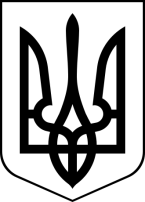 БРОСКІВСЬКИЙ ЗАКЛАД  ЗАГАЛЬНОЇ СЕРЕДНЬОЇ ОСВІТИСАФ'ЯНІВСЬКОЇ СІЛЬСЬКОЇ РАДИІЗМАЇЛЬСЬКОГО РАЙОНУ ОДЕСЬКОЇ ОБЛАСТІНАКАЗ31.08.2022                                                                                                   № 92 /О										Про встановлення надбавки педагогічним працівникам Бросківського  закладу загальної середньої освіти        Згідно постанови Кабінету Міністрів України від 11.01.2018 року №23 «Про внесення змін до деяких постанов Кабінету Міністрів України», Н А К А З У Ю:	       1. Централізованій бухгалтерії відділу освіти  Марії ХАРІТОВІЙ:1.1. Встановити з 01  вересня  2022 року педагогічним працівникам Бросківського ЗЗСО  20% надбавок від посадового окладу.1.2. Забезпечити роботу по перерахунку заробітної плати педагогічним працівникам з вересня 2022 року. 2. Контроль за виконання даного наказу залишаю за собою. Директор                                                                        Алла ВОДЗЯНОВСЬКА